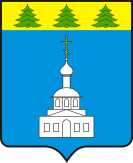 АДМИНИСТРАЦИЯ ЗНАМЕНСКОГО РАЙОНА ОРЛОВСКОЙ ОБЛАСТИПОСТАНОВЛЕНИЕ « 01 » марта 2022 года                                                                                                          № 99       с. Знаменское    В соответствии с требованиями Федерального закона от 06 октября 2003 года № 131-ФЗ «Об общих принципах организации местного самоуправления в РФ», Федерального закона от 21 декабря 1994 года №69-ФЗ «О пожарной безопасности», в целях обеспечения пожарной безопасности, Администрация Знаменского района Орловской областиПОСТАНОВЛЯЕТ:1. Утвердить Положение об определении форм участия граждан в обеспечении первичных мер пожарной безопасности, в том числе в деятельности добровольной пожарной охраны на территории Знаменского района Орловской области согласно приложению.2. Главному специалисту по организации и осуществлению мероприятий по ГО и ЧС (О.И. Давыдова) предоставить электронную версию постановления в отдел организационно – кадровой работы и делопроизводства для размещения на официальном сайте Администрации Знаменского района  Орловской области в сети Интернет.3. Контроль за исполнением настоящего постановления оставляю за собой.Глава  Знаменского района                                              С.В. СемочкинПриложение к постановлению Администрации Знаменского районаОрловской областиот «01» марта 2022г. № 99ПОЛОЖЕНИЕоб определении форм участия граждан в обеспечении первичныхмер пожарной безопасности, в том числе в деятельностидобровольной пожарной охраны на территорииЗнаменского района Орловской областиПоложение разработано в соответствии с требованиями Федеральных законов от 2 21 декабря 1994 года № 69-ФЗ «О пожарной безопасности», от 06 октября 2003 года  № 131-ФЗ «Об общих принципах организации местного самоуправления в Российской Федерации», от 22 июля 2008 года № 123-ФЗ «Технический регламент о требованиях пожарной безопасности», от 06 мая .2011 года  № 100-ФЗ «О добровольной пожарной охране», Постановления  Правительства  РФ от 25 апреля 2012 года № 390 «О противопожарном режиме».1. Основные понятияПервичные меры пожарной безопасности - это реализация принятых в установленном порядке норм и правил по предотвращению пожаров, спасению людей и имущества от пожаров. Противопожарная пропаганда - информирование общества о путях обеспечения пожарной безопасности.Обучение мерам пожарной безопасности - организованный процесс по формированию знаний, умений, навыков граждан в области обеспечения пожарной безопасности в системе общего, профессионального и дополнительного образования, в процессе трудовой и служебной деятельности, а также в повседневной жизни.2. Первичные меры пожарной безопасностив границах Знаменского районаПервичные меры пожарной безопасности включают в себя:- реализацию полномочий органов местного самоуправления по решению вопросов организационно-правового, финансового, материально-технического обеспечения первичных мер пожарной безопасности на территории Знаменского района Орловской области;- разработку и включение мероприятий по обеспечению пожарной безопасности в планы, схемы и программы развития территории Знаменского района Орловской области;- разработку и организацию выполнения муниципальных целевых программ по вопросам обеспечения пожарной безопасности;- создание в целях пожаротушения условий для забора в любое время года воды из источников наружного водоснабжения, расположенных в Знаменском районе Орловской области;- оснащение территорий общего пользования, в том числе помещений и строений, находящихся в собственности (пользовании) граждан, первичными средствами тушения пожаров и противопожарным инвентарем;- установление особого противопожарного режима в случае повышения пожарной опасности на территории Знаменского района Орловской области, а также дополнительных требований пожарной безопасности на время его действия;- обеспечение беспрепятственного проезда пожарной техники к месту пожара;- организацию и принятие мер по оповещению населения и подразделений Государственной противопожарной службы о пожаре;- создание условий для организации добровольной пожарной охраны, а также для участия граждан в обеспечении первичных мер пожарной безопасности в иных формах;- принятие мер по локализации пожара и спасению людей и имущества до прибытия подразделений Государственной противопожарной службы;- организацию обучения населения мерам пожарной безопасности и пропаганду в области пожарной безопасности, доведение информации о мерах пожарной безопасности, в том числе посредством организации и проведения собраний населения.3. Порядок осуществления противопожарной пропагандыи обучения населения первичным мерам пожарной безопасностиПротивопожарная пропаганда и обучение населения первичным мерам пожарной безопасности по месту жительства осуществляются через:- средства массовой информации, телевидение;- тематические выставки;- устную агитацию, доклады, лекции, беседы на собраниях граждан;- средства наглядной агитации (плакаты, иллюстрации, буклеты, памятки, брошюры);- работу с организациями по пропаганде противопожарных знаний.Обучение детей в дошкольных образовательных учреждениях и лиц, обучающихся в общеобразовательных учреждениях, первичным мерам пожарной безопасности проводится по специальным программам, в том числе утвержденным в соответствии с действующим законодательством, Правилами пожарной безопасности в Российской Федерации, и осуществляется путем:- преподавания в общеобразовательных учреждениях предмета «Основы безопасности жизнедеятельности»;- проведения тематических творческих конкурсов среди детей различных возрастных групп;- проведения спортивных мероприятий по пожарно-прикладному спорту среди учащихся общеобразовательных учреждений;- проведения экскурсий в пожарно-спасательные подразделения с демонстрацией и проведением открытого урока по основам безопасности жизнедеятельности;- организации тематических викторин;- организации работы по обучению мерам пожарной безопасности в летних оздоровительных лагерях;- оформления уголков пожарной безопасности;- участия учащихся общеобразовательных учреждений в деятельности добровольных дружин юных пожарных.4. Права и обязанности граждан в области пожарной безопасностиГраждане имеют право на:- защиту их жизни, здоровья и имущества в случае пожара;- возмещение ущерба, причиненного пожаром, в порядке, установленном действующим законодательством;- участие в установлении причин пожара, нанесшего ущерб их здоровью и имуществу;- получение информации по вопросам пожарной безопасности, в том числе в установленном порядке от органов управления и подразделений пожарной охраны;- участие в обеспечении пожарной безопасности, в том числе в установленном порядке в деятельности добровольной пожарной охраны.Граждане обязаны:- соблюдать требования пожарной безопасности;- иметь в помещениях и строениях, находящихся в их собственности (пользовании), первичные средства тушения пожаров и противопожарный инвентарь в соответствии с правилами пожарной безопасности и перечнями, утвержденными соответствующими органами местного самоуправления;- при обнаружении пожаров немедленно уведомлять о них пожарную охрану;- до прибытия пожарной охраны принимать посильные меры по спасению людей, имущества и тушению пожаров;- оказывать содействие пожарной охране при тушении пожаров;- выполнять предписания, постановления и иные законные требования должностных лиц государственного пожарного надзора;- предоставлять в порядке, установленном законодательством Российской Федерации, возможность должностным лицам государственного пожарного надзора проводить обследования и проверки принадлежащих им производственных, хозяйственных, жилых и иных помещений и строений в целях контроля за соблюдением требований пожарной безопасности и пресечения их нарушений.5. Формы участия граждан в обеспечении пожарной безопасностиДобровольная пожарная охрана.Добровольная пожарная охрана - социально ориентированные общественные объединения пожарной охраны, созданные по инициативе физических лиц и (или) юридических лиц - общественных объединений для участия в профилактике и (или) тушении пожаров и проведении аварийно-спасательных работ.Добровольный пожарный - гражданин, являющийся членом или участником общественного объединения пожарной охраны и принимающий на безвозмездной основе участие в профилактике и (или) тушении пожаров и проведении аварийно-спасательных работ. Добровольными пожарными могут быть физические лица, достигшие возраста восемнадцати лет и способные по состоянию здоровья исполнять обязанности, связанные с участием в профилактике пожаров и (или) участием в тушении пожаров и проведении аварийно-спасательных работ. Физическое лицо приобретает статус добровольного пожарного с момента обязательной регистрации этого физического лица в реестре добровольных пожарных.Основными задачами добровольной пожарной охраны в области пожарной безопасности являются:- осуществление профилактики пожаров;- спасение людей и имущества при пожарах, проведении аварийно-спасательных работ и оказание первой помощи пострадавшим;- участие в тушении пожаров и проведении аварийно-спасательных работ.Об определении форм участия граждан в обеспечении первичных мер пожарной безопасности, в том числе в деятельности добровольной пожарной охраны